       1.2.1: Number of Add on /Certificate/Value added programs offered                                                                 during the last five years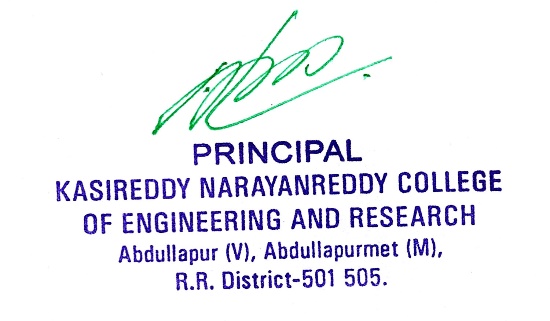 S.No.DescriptionAcademic YearView Document1Name of the program, duration, list of students enrolled (with signature of students), curriculum, assessment procedures year-wise2021-2022View Document1Name of the program, duration, list of students enrolled (with signature of students), curriculum, assessment procedures year-wise2020-2021View Document1Name of the program, duration, list of students enrolled (with signature of students), curriculum, assessment procedures year-wise2019-2020View Document1Name of the program, duration, list of students enrolled (with signature of students), curriculum, assessment procedures year-wise2018-2019View Document1Name of the program, duration, list of students enrolled (with signature of students), curriculum, assessment procedures year-wise2017-2018View Document2Summary report of each program year- wise along with their outcome2021-2022View Document2Summary report of each program year- wise along with their outcome2020-2021View Document2Summary report of each program year- wise along with their outcome2019-2020View Document2Summary report of each program year- wise along with their outcome2018-2019View Document2Summary report of each program year- wise along with their outcome2017-2018View Document3Year-wise list of the students enrolled in the same programme2021-2022View Document3Year-wise list of the students enrolled in the same programme2020-2021View Document3Year-wise list of the students enrolled in the same programme2019-2020View Document3Year-wise list of the students enrolled in the same programme2018-2019View Document3Year-wise list of the students enrolled in the same programme2017-2018View Document4Attendance sheet of Students participating with signature should be provided2021-2022View Document4Attendance sheet of Students participating with signature should be provided2020-2021View Document4Attendance sheet of Students participating with signature should be provided2019-2020View Document4Attendance sheet of Students participating with signature should be provided2018-2019View Document4Attendance sheet of Students participating with signature should be provided2017-2018View Document5Model certificate, issued to the students to be uploaded2021-2022View Document5Model certificate, issued to the students to be uploaded2020-2021View Document5Model certificate, issued to the students to be uploaded2019-2020View Document5Model certificate, issued to the students to be uploaded2018-2019View Document5Model certificate, issued to the students to be uploaded2017-2018View Document